Mrs. Wright’s 1st Grade Classroom Discipline PlanMy Philosophy:In our class, we believe that positive behavior should be encouraged and rewarded.  We understand that learning means students should be doing hands-on activities that may have them moving around, talking, or even playing.  Even though these learning experiences are active, we expect the students to follow classroom rules and understand what is expected of them.Our Class Promises: (the same as the School’s SOAR rules) Demonstrate self control.Show consideration for others.Respect personal space.Take pride in ourselves.Take responsibility for our choices.Always try our best.Come to school prepared.Follow directions and procedures.Treat others the way we want to be treated.Allow ourselves and others to learn without disruption.If A Student Chooses to Break The Class or School Rules:Tier I – Verbal warning.Tier II – SOAR Infraction form sent home to parents.Tier III – Office referral.  Things like fighting will not be tolerated in the classroom.  Students will bypass warning and SOAR infractions and will be referred immediately to the office for severe behaviors.Positive Behavior Will Be Rewarded By:Students will have a square that will start at the bottom of the robot each day.  When Mrs. Wright or Mrs. Austin see them doing good things, they will get to move their square up the robot.  However, if they are not following directions or procedures, they can also be asked to move their squares down the robot.  (Hopefully this will not happen often!)Wherever the students’ squares are located at the end of the day will determine their positive behavior reward for the day.  If they are still on the legs on the robot, it means they do not get a reward and will need to try better the next day!  If they move up to the first color on the robot (pink), they will get a sticker at the end of the day.  If they move to the next color (yellow), they will get a good note home.  If they make it to the third color (green), they will get one Dillard Dollar.  And if any student makes it to the very top of the robot (the head), they will be a part of Friday’s “Lunch Bunch” and will get to eat lunch with Mrs. Wright and will receive two Dillard Dollars.  Our school is giving out Dillard Dollars this year.  Any teacher can give any student Dillard Dollars.  The students will then save their Dollars to purchase prizes from the school.  These can be anything from small prizes, to large prizes such as being able to play basketball with Mr. Douglas!
**EXAMPLE OF BEHAVIOR CHART ON BACK**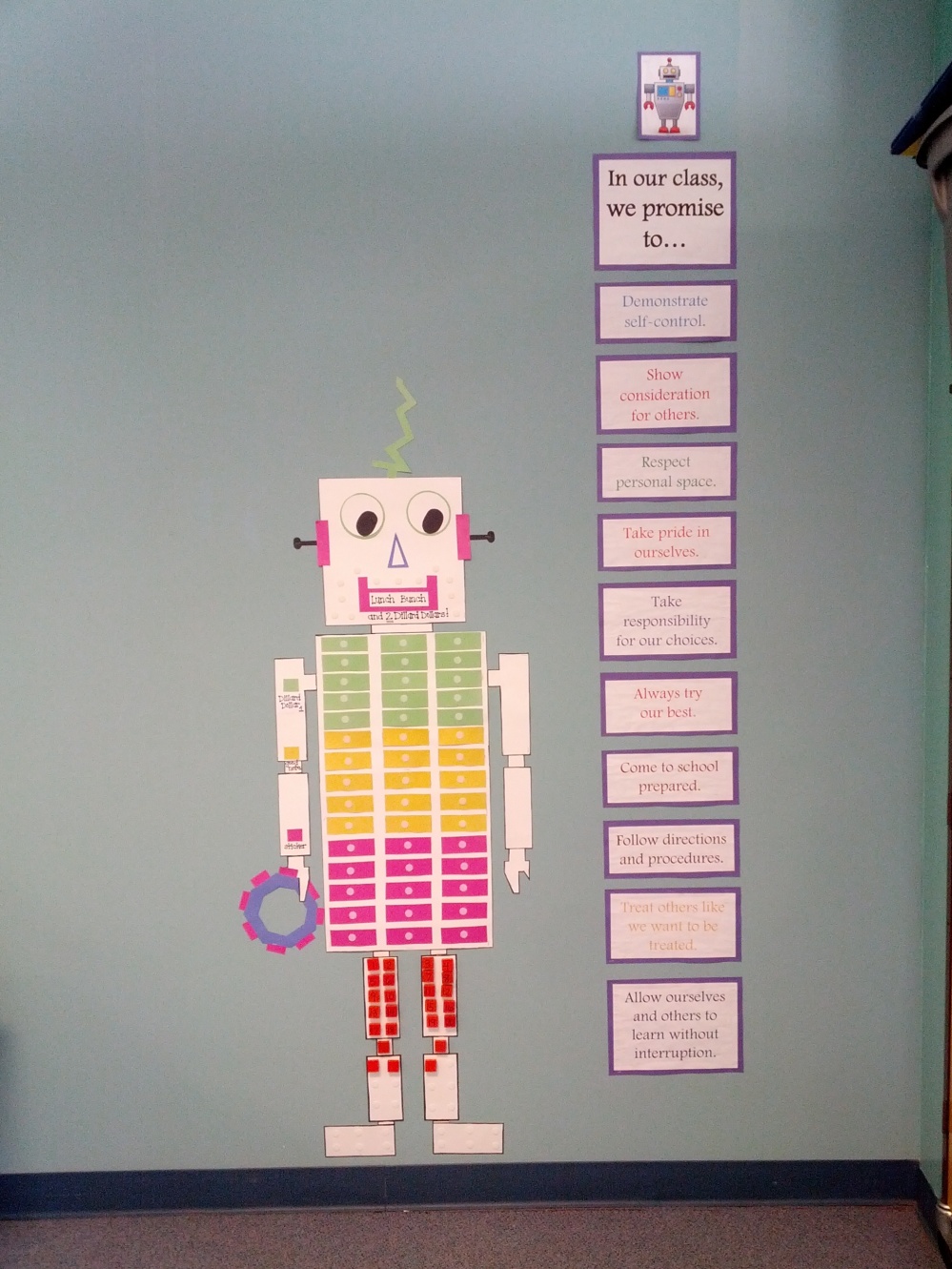 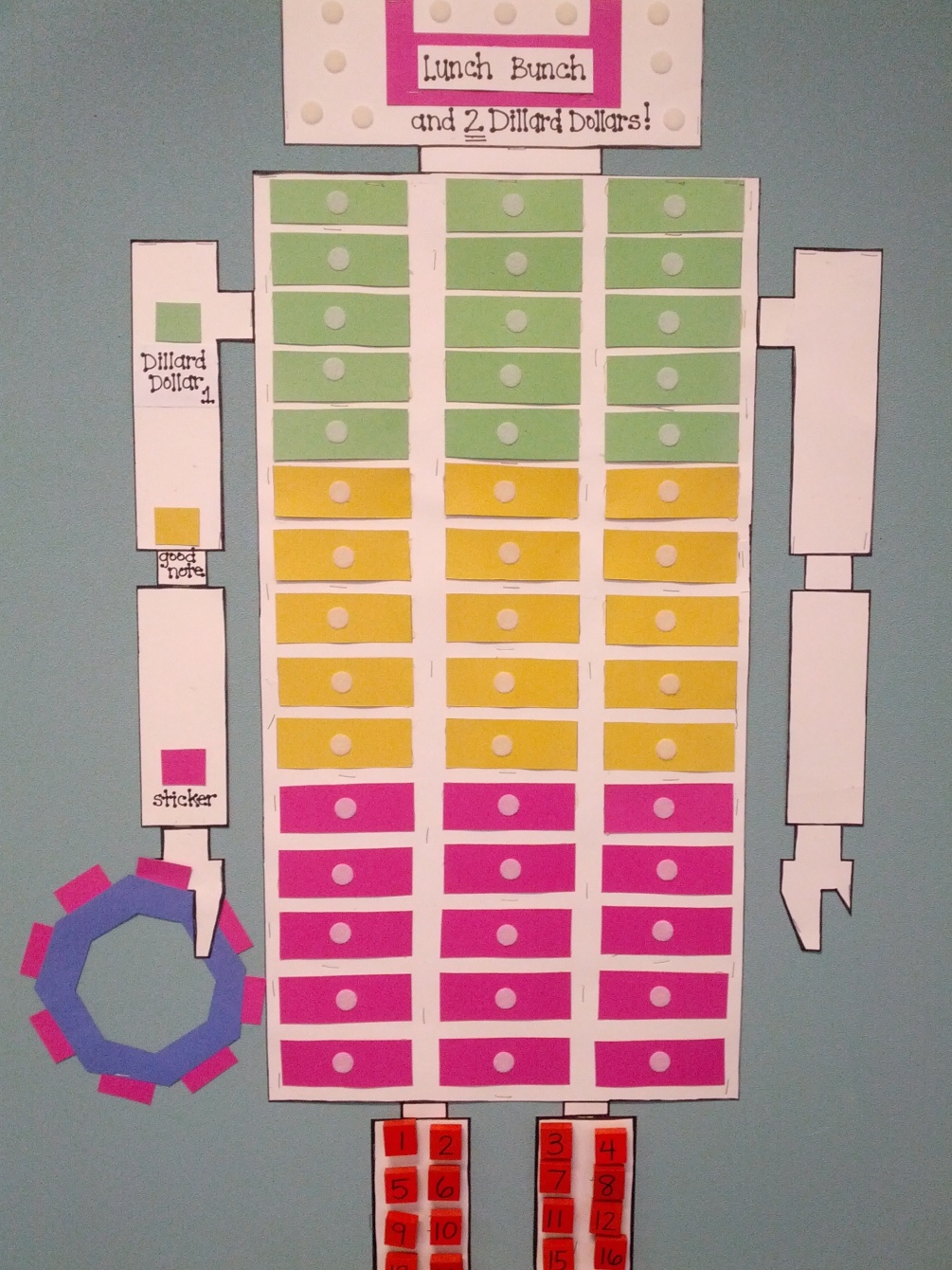 